Seilingsbestemmelser for Hjellestad SeilforeningKretsmesterskap Express17. -18. Juni 2023Organiserende myndighet: Hjellestad SeilforeningRegler1.1 Regattaen vil være underlagt reglene slik de er definert i Kappseilingsreglene. 1.2 NIFs og NSFs generelle bestemmelser for barneidrett, lisens, reklame, doping og rett til å delta gjelder for stevnet.1.3  Respektive klasseregler vil gjelde 1.4 Ved strid mellom Kunngjøring og Seilingbestemmelser vil Seilingsbestemmelser gjelde.Endringer i seilingsbestemmelsene2.1 Eventuelle endringer i seilingsbestemmelsene vil bli slått opp før kl. 09:00 samme dag de trer i kraft. Eventuelle forandringer i tidsprogrammet for seilasene vil bli slått opp innen kl. 20:00 dagen før de trer i kraft.  Beskjeder til deltagere3.1 Beskjeder til deltagerne vil bli slått opp på den offisielle oppslagstavlen på sailracesystem. Fra lørdag morgen blir offisiell oppslagstavle i gangen på naustet til Hjellestad seilforening (papiroppslag). 3.2 Regattakontoret befinner seg i naustet til Hjellestad Seilforening3.3 På vannet vil regattakomiteen overvåke og kunne kommunisere med deltakerne over VHF-radio kanal 69 3.4 [DP] Unntatt i en nødsituasjon skal en båt som kappseiler verken sende lyd eller datameldinger eller motta lyd eller datakommunikasjon som ikke er tilgjengelige for alle båter  Retningslinjer på atferd4.1 [DP] Deltagere og support personer skal etterleve rimelige forespørsler fra regattakomiten.  Signaler på land5.1 Signaler på land vil bli gitt ved signalmasten på kaien ved Hjellestad Sf sitt naust 5.2 Når flagg AP vises på land erstattes ‘1 minutt’ med ‘ikke mindre enn 60 minutter’ i signalflagg AP. Tidsprogram for seilaseneSkippermøte kl.10:15 på naustet på Hjellestad seilforening.Planlagt varselsignal for seilas er kl.12:00 begge dager.Det vil ikke gitt varselsignal etter kl.16:00 søndagAntall seilaser og klasseflaggBaneområde8.1 Baneområdet vil være på Raunefjorden, sekundært Korsfjorden om vindforhold eller annet tilsier det. Ref vedlegg 2. Benyttelse av Korsfjorden vil informeres om senest på Skippermøte. Mynteviken kan benyttes som alternativt baneområdet i tillegg til Korsfjorden. Benyttelse av alternativ område Korsfjorden eller Mynteviken vil informeres om senest 90min før første varselsignal for dagen. Ved eventuell endring av baneområdet i løpet av planlagt kappseilingstid, ref punkt 6, vil det informeres til hver båt.Løpene9.1 Diagrammene i vedlegg 1 viser løpene, med omtrentlige vinkler mellom leggene, rekkefølgen merkene skal passeres og på hvilken side man skal passere hvert merke. Løpet seiles som: start - merke 1 SB eller BB runding i gate mellom merke 2 og start/målmerke – merke 1 – mål mellom merke 2 og start/målmerkeDersom startbåt brukes som start og/eller målmerke vil denne føre signalflagg MMerkerFølgende merker vil bli benyttet:  Merke 1, og start/mål merke: Gule, Hvite eller orange sylinder eller kule bøyer Merke 1, 2 og start/målmerke kan være flaggmerke.Starten12.1 Seilasene starter ved å bruke REGEL 26 12.2 Startlinjen er mellom merke 2 og start/målmerke12.3 Båter hvis varselsignal ikke har blitt gitt skal holde seg unna startområdet under start sekvensen for andre seilaser.  12.4 En båt som ikke starter innen 4 minutter etter dens startsignal vil blir scoret DNS uten en høring. Dette endrer REGEL A5.1 og A5.2.12.5 Ingen flere regattaer i dag: signalflagg H Endre neste legg av løpetIngen legg vil bli endret etter klassens startsignal  	MålMålmerke er mellom merke 2 og start/målmerke i retning fra siste runding. Maksimaltid og idealtidMaksimaltid er 90 minIdealtid pr seilas er ca 40 min14.1 Båter som ikke går i mål innen 20 minutter etter den første båten, som har seilt løpet og fullført, vil bli notert som DNF (Fullførte ikke).  14. 2 Manglende oppfyllelse av idealtiden er gir ikke grunn for søknad om godtgjørelse. Dette endrer REGEL 62.1(a).  Anmodning om høring15.1 Protestfristen er det som er senest av enten 90 minutter etter at siste båt fullfører siste seilas den dagen eller regattakomiteen gir signal om ingen flere seilaser den dagen. 15.2  Skjema for anmodning om høring er tilgjengelig på regattakontoret  15.3 Beskjeder vil bli slått opp innen 30 minutter etter protestfristens utløp for å underrette deltagere om høringer hvor de er parter eller er nevnt som vitner. Høringene vil foregå i protestrommet, som ligger 2.etasje i Hjellestad Seilforenings NaustScoring16.1 Appendix A benyttes 16.2 Så lenge minst en seilas er gjennomført er resultatene gyldig.16.3 Når færre enn 5 seilaser har blitt fullført, vil en båts score for serien være dens totale seilas score.  Når fra 5 til 10 seilaser har blitt fullført, vil en båts score for serien være dens totale score minus dens dårligste score.17. Sikkerhetsbestemmelser    [DP] Enhver båt som trekker seg fra seilasen skal underrette regattakomiteen ved første rimelige anledning.  18. Bytte av besetning eller utstyr18. 1 [DP] Bytte av deltagere er ikke tillatt uten godkjennelse fra arrangøren.18.2  [DP] Bytte av skadet eller tapt utstyr er ikke tillatt uten skriftlig autorisasjon fra Protestkomiteen Søknad om bytte skal gjøres til komiteen ved første rimelige anledning, som kan være etter seilasen. 19. Utstyrs- og målekontroller19.1 Hver båt skal kunne fremvise et gyldig målesertifikat.  19.2 Båter kan bli inspisert til enhver tid så lenge stevnet pågår20. Utlånte båterEn innleid eller utlånt båt kan ha nasjonale bokstaver eller et seilnummer i strid med klassens regler, forutsatt at regattakomiteen har godkjent seilidentifikasjonen før første seilas.  21. KomitébåterKomitébåter vil identifiseres på følgende måte: HjS Vimpel 22. [DP] Support Team[DP] Lagledere, trenere og annet hjelpepersonell skal være utenfor områder der båter kappseiler i tiden fra klarsignalet til alle båter har fullført eller har gått ut av løpet, eller til regattakomiteen har gitt signal om utsettelse, generell tilbakekalling eller annullering.  23. Fjerning av søppelSøppel kan leveres om bord i komitebåter 24. Båtplasser[DP] Båter skal ligge på sine tildelte plasser mens de er i havneområdet.25. PremierDet blir 1/3 premiering.26. Ansvarsfraskrivelse Regel 3: ‘Ansvaret for en båts avgjørelse om å delta i en seilas eller å fortsette å kappseile er dens alene.’  27. ForsikringHver deltagende båt skal være forsikret med gyldig ansvarsforsikring. Vedlegg 1: Banediagram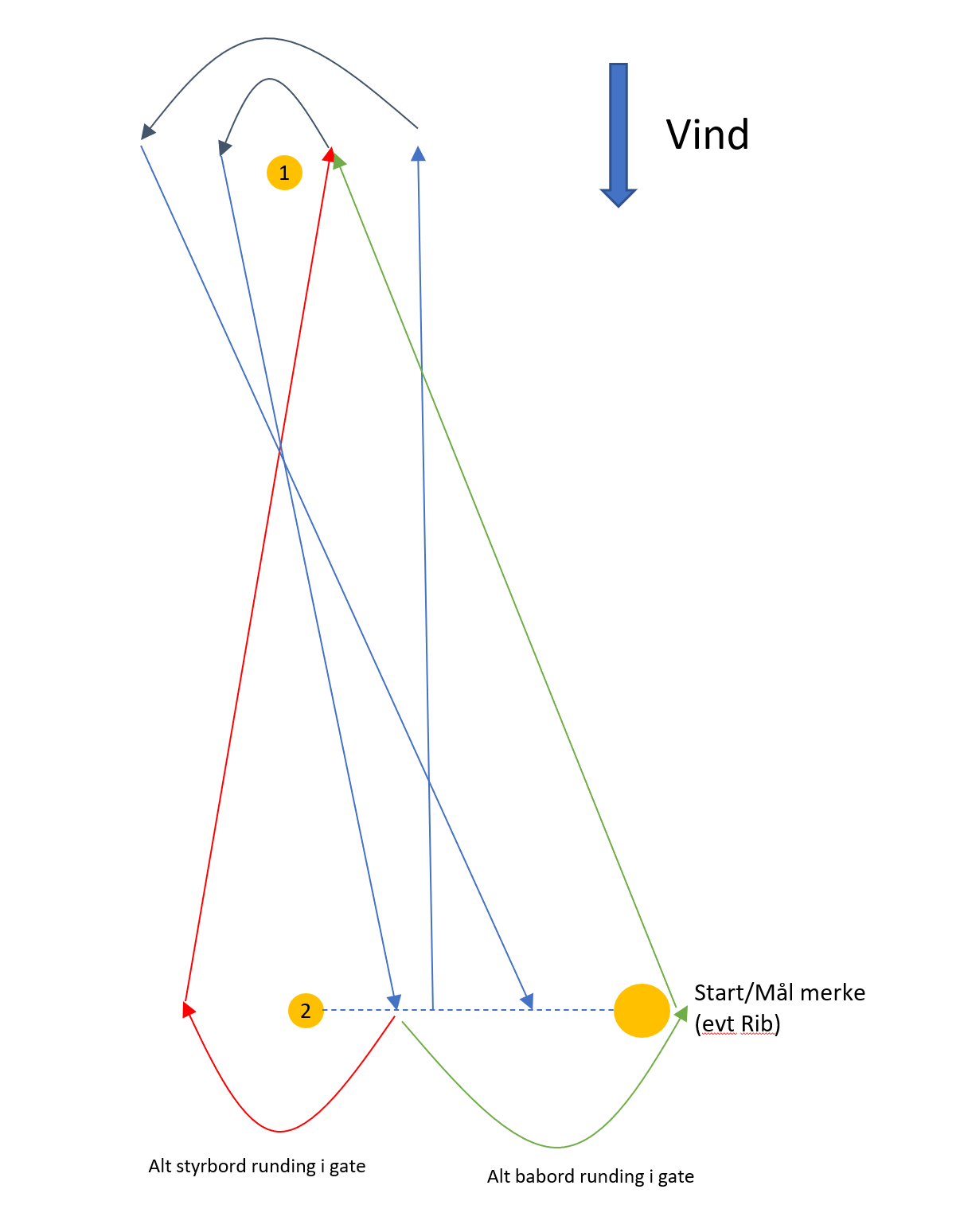 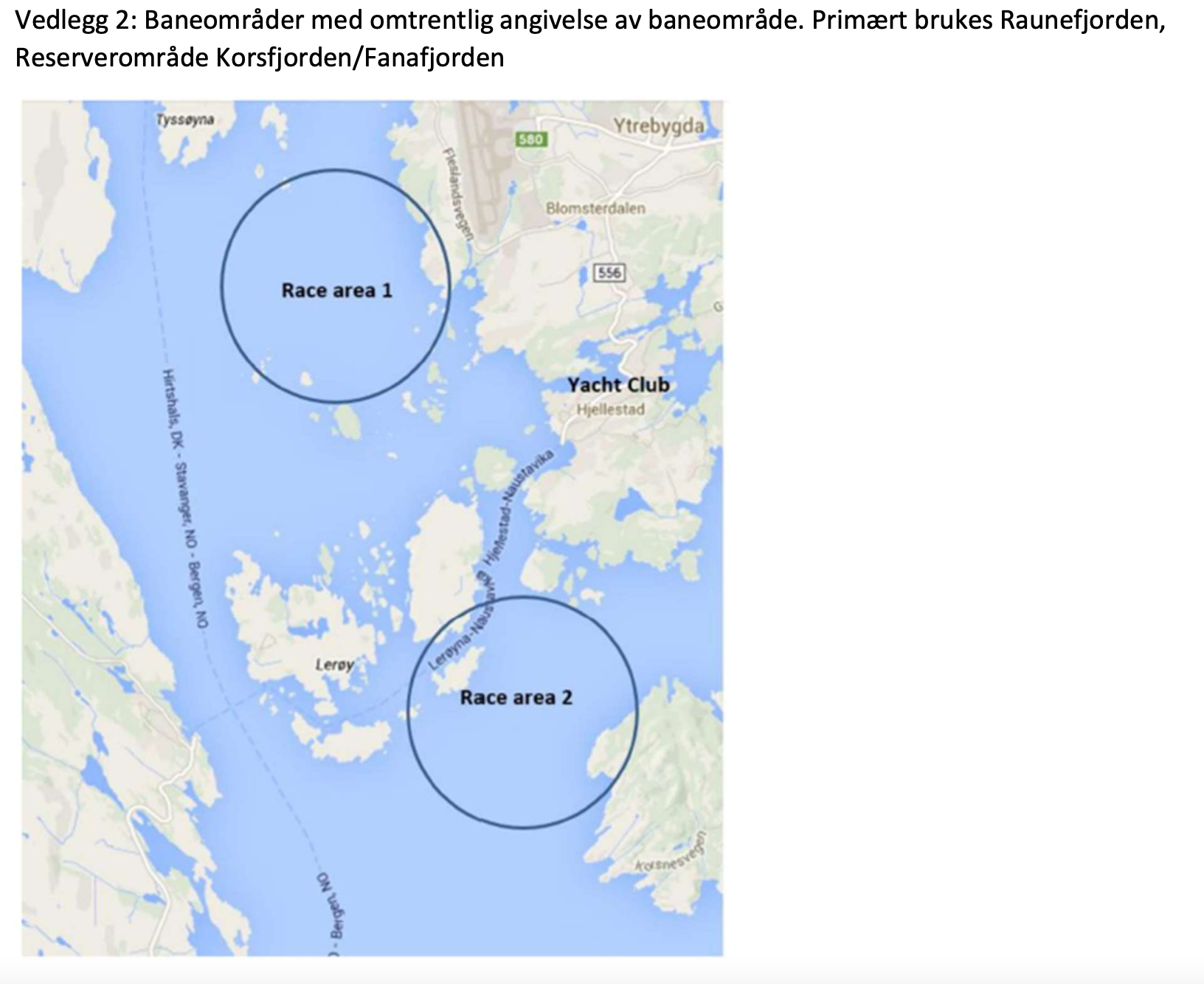 DatoFraTil17. Juni 202318. Juni 202312:0012:0016:00KlasseAntallSeilaser pr dag planlagtSeilaser pr dag maximalt  KlasseflaggExpress106+46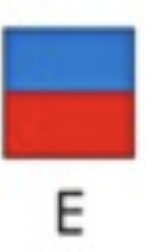 